ТЕРРИТОРИАЛЬНАЯ ИЗБИРАТЕЛЬНАЯ КОМИССИЯ
ГОРОДА УССУРИЙСКА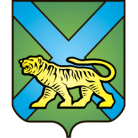 РЕШЕНИЕг. Уссурийск
Об освобождении Т.Н. Шамовойот должности секретаряи сложении полномочий члена участковойизбирательной комиссиис правом решающего голосаизбирательного участка № 2857Рассмотрев поступившее в письменной форме заявление секретаря участковой избирательной комиссий избирательного участка № 2857 Шамовой Татьяны Николаевны, в соответствии с пунктом «а» части 6 статьи 29 Федерального закона «Об основных гарантиях избирательных прав и права на участие в референдуме граждан Российской Федерации», пунктом «1» части 6 статьи 32 Избирательного кодекса Приморского края территориальная избирательная комиссия города УссурийскаРЕШИЛА:Освободить Шамову Татьяну Николаевну от обязанностей секретаря и члена участковой избирательной комиссии с правом решающего голоса избирательного участка № 2857 до истечения срока полномочий.2. Направить настоящее решение в участковую избирательную комиссию избирательного участка № 2857 для сведения.3. Разместить настоящее решение на официальном сайте администрации Уссурийского городского округа в разделе «Территориальная избирательная комиссия города Уссурийска» в информационно-телекоммуникационной сети «Интернет».Председатель комиссии						   О.М. МихайловаСекретарь комиссии						                      Н.М. Божко17 июля 2018 года                          № 92/714